Vragenlijst voor ouders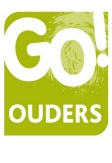 Thema: ouders en gezondheidIk voel mij voldoende geïnformeerd over de tussendoortjes die de school aanbiedt.Helemaal akkoordAkkoordNiet akkoordHelemaal niet akkoordNiet van toepassingIk voel mij voldoende geïnformeerd over de maaltijden die de school aanbiedt.Helemaal akkoordAkkoordNiet akkoordHelemaal niet akkoordNiet van toepassingIk voel mij voldoende geïnformeerd over de bewegingsactiviteiten die de school organiseert.Helemaal akkoordAkkoordNiet akkoordHelemaal niet akkoordNiet van toepassingIk weet waar ik informatie kan vinden over de tussendoortjes die de school aanbiedt.Helemaal akkoordAkkoordNiet akkoordHelemaal niet akkoordNiet van toepassingIk weet waar ik informatie kan vinden over de maaltijden die de school aanbiedtHelemaal akkoordAkkoordNiet akkoordHelemaal niet akkoordNiet van toepassingIk weet waar ik informatie kan vinden over de bewegingsactiviteiten die de school organiseert.Helemaal akkoordAkkoordNiet akkoordHelemaal niet akkoordNiet van toepassingIk voel mij gehoord door het schoolteam indien ik bezorgdheden heb over de tussendoortjes die de school aanbiedt.Helemaal akkoordAkkoordNiet akkoordHelemaal niet akkoordNiet van toepassingIk voel mij gehoord door het schoolteam indien ik bezorgdheden heb over de maaltijden die de school aanbiedt.Helemaal akkoordAkkoordNiet akkoordHelemaal niet akkoordNiet van toepassingIk voel mij gehoord door het schoolteam indien ik bezorgdheden heb over de bewegingsactiviteiten die de school organiseert.Helemaal akkoordAkkoordNiet akkoordHelemaal niet akkoordNiet van toepassingDe school doet voldoende moeite om te werken aan een gezonde school.Helemaal akkoordAkkoordNiet akkoordHelemaal niet akkoordNiet van toepassingOuders worden voldoende betrokken bij het gezondheidsbeleid op school.Helemaal akkoordAkkoordNiet akkoordHelemaal niet akkoordNiet van toepassingWat zijn volgens jou de sterke punten?……………………………………………………………………………………………………………………………………………………………………………………………………………………………………………………………………………………………………………………………………………………………………………………………………………………………………………………………………………………………………………………………………………………………………………………………………………………………………………………Wat kan volgens jou beter?……………………………………………………………………………………………………………………………………………………………………………………………………………………………………………………………………………………………………………………………………………………………………………………………………………………………………………………………………………………………………………………………………………………………………………………………………………………………………………………Heb je nog andere opmerkingen?……………………………………………………………………………………………………………………………………………………………………………………………………………………………………………………………………………………………………………………………………………………………………………………………………………………………………………………………………………………………………………………………………………………………………………………………………………………………………………………Bedankt voor jouw mening!